TAXII™ Version 2.1.Working Draft 0218 May 2018​Technical Committee:OASIS Cyber Threat Intelligence (CTI) TC​Chair:Richard Struse (rjs@mitre.org), MITRE Corporation​Editors:Bret Jordan (bret_jordan@symantec.com), Symantec Corp.Drew Varner (drew.varner@ninefx.com), NineFX, Inc.Related work:This specification replaces or supersedes:TAXII™ Version 2.0. Edited by John Wunder, Mark Davidson, and Bret Jordan. Latest version: http://docs.oasis-open.org/cti/taxii/v2.0/taxii-v2.0.html.This specification is related to:STIX™ Version 2.0. Part 1: STIX Core Concepts. Edited by Bret Jordan, John Wunder, and Rich Piazza. Latest version: http://docs.oasis-open.org/cti/stix/v2.0/csd01/part1-stix-core/stix-v2.0-csd01-part1-stix-core.html.STIX™ Version 2.0. Part 2: STIX Objects. Edited by Bret Jordan, John Wunder, and Rich Piazza. Latest version: http://docs.oasis-open.org/cti/stix/v2.0/csd01/part2-stix-objects/stix-v2.0-csd01-part2-stix-objects.html.STIX™ Version 2.0. Part 3: Cyber Observable Core Concepts. Edited by Ivan Kirillov and Trey Darley. Latest version: http://docs.oasis-open.org/cti/stix/v2.0/csd01/part3-cyber-observable-core/stix-v2.0-csd01-part3-cyber-observable-core.html.STIX™ Version 2.0. Part 4: Cyber Observable Objects. Edited by Ivan Kirillov and Trey Darley. Latest version: http://docs.oasis-open.org/cti/stix/v2.0/csd01/part4-cyber-observable-objects/stix-v2.0-csd01-part4-cyber-observable-objects.html.STIX™ Version 2.0. Part 5: STIX Patterning. Edited by Ivan Kirillov and Trey Darley. Latest version: http://docs.oasis-open.org/cti/stix/v2.0/csd01/part5-stix-patterning/stix-v2.0-csd01-part5-stix-patterning.html.Abstract:TAXII™ is an application layer protocol for the communication of cyber threat information in a simple and scalable manner. This specification defines the TAXII RESTful API and its resources along with the requirements for TAXII Client and Server implementations. Status:This Working Draft (WD) has been produced by one or more TC Members; it has not yet been voted on by the TC or approved as a Committee Draft (Committee Specification Draft or a Committee Note Draft). The OASIS document Approval Process begins officially with a TC vote to approve a WD as a Committee Draft. A TC may approve a Working Draft, revise it, and re-approve it any number of times as a Committee Draft.This specification is provided under the Non-Assertion Mode of the OASIS IPR Policy, the mode chosen when the Technical Committee was established. For information on whether any patents have been disclosed that may be essential to implementing this specification, and any offers of patent licensing terms, please refer to the Intellectual Property Rights section of the TC’s web page (https://www.oasis-open.org/committees/cti/ipr.php).Note that any machine-readable content (Computer Language Definitions) declared Normative for this Work Product is provided in separate plain text files. In the event of a discrepancy between any such plain text file and display content in the Work Product's prose narrative document(s), the content in the separate plain text file prevails.URI patterns:Initial publication URI:http://docs.oasis-open.org/cti/taxii/v2.1/csd01/taxii-v2.1-csd01.docxPermanent “Latest version” URI:http://docs.oasis-open.org/cti/taxii/v2.1/taxii-v2.1.docx(Managed by OASIS TC Administration; please don’t modify.)Copyright © OASIS Open 2018. All Rights Reserved.All capitalized terms in the following text have the meanings assigned to them in the OASIS Intellectual Property Rights Policy (the "OASIS IPR Policy"). The full Policy may be found at the OASIS website.This document and translations of it may be copied and furnished to others, and derivative works that comment on or otherwise explain it or assist in its implementation may be prepared, copied, published, and distributed, in whole or in part, without restriction of any kind, provided that the above copyright notice and this section are included on all such copies and derivative works. However, this document itself may not be modified in any way, including by removing the copyright notice or references to OASIS, except as needed for the purpose of developing any document or deliverable produced by an OASIS Technical Committee (in which case the rules applicable to copyrights, as set forth in the OASIS IPR Policy, must be followed) or as required to translate it into languages other than English.The limited permissions granted above are perpetual and will not be revoked by OASIS or its successors or assigns.This document and the information contained herein is provided on an "AS IS" basis and OASIS DISCLAIMS ALL WARRANTIES, EXPRESS OR IMPLIED, INCLUDING BUT NOT LIMITED TO ANY WARRANTY THAT THE USE OF THE INFORMATION HEREIN WILL NOT INFRINGE ANY OWNERSHIP RIGHTS OR ANY IMPLIED WARRANTIES OF MERCHANTABILITY OR FITNESS FOR A PARTICULAR PURPOSE.Table of Contents​1​ IntroductionTAXII™ is an application layer protocol for the communication of cyber threat information in a simple and scalable manner. This specification defines the TAXII RESTful API and its resources along with the requirements for TAXII Client and Server implementations. ​1.1​ IPR PolicyThis specification is provided under the Non-Assertion Mode of the OASIS IPR Policy, the mode chosen when the Technical Committee was established. For information on whether any patents have been disclosed that may be essential to implementing this specification, and any offers of patent licensing terms, please refer to the Intellectual Property Rights section of the TC’s web page (https://www.oasis-open.org/committees/cti/ipr.php).​1.2​ TerminologyThe key words "MUST", "MUST NOT", "REQUIRED", "SHALL", "SHALL NOT", "SHOULD", "SHOULD NOT", "RECOMMENDED", "NOT RECOMMENDED", "MAY", and "OPTIONAL" in this document are to be interpreted as described in BCP 14 [RFC2119] [RFC8174] when, and only when, they appear in all capitals, as shown here.All text is normative except for examples, the overview (section 1.5), and any text marked non-normative.​1.3​ Normative References[HTTP Auth] 	IANA, “Hypertext Transfer Protocol (HTTP) Authentication Scheme Registry”, March 2017, [Online]. Available: https://www.iana.org/assignments/http-authschemes/http-authschemes.xhtml[ISO10646] 	“ISO/IEC 10646:2014 Information technology -- Universal Coded Character Set (UCS)”, 2014. [Online]. Available: http://standards.iso.org/ittf/PubliclyAvailableStandards/c063182_ISO_IEC_10646_2014.zip[RFC0020] 	Cerf, V., "ASCII format for network interchange", STD 80, RFC 20, DOI 10.17487/RFC0020, October 1969, http://www.rfc-editor.org/info/rfc20.[RFC2119] 	Bradner, S., "Key words for use in RFCs to Indicate Requirement Levels", BCP 14, RFC 2119, DOI 10.17487/RFC2119, March 1997, http://www.rfc-editor.org/info/rfc2119.[RFC2782] 	Gulbrandsen, A., Vixie, P., and L. Esibov, "A DNS RR for specifying the location of services (DNS SRV)", RFC 2782, DOI 10.17487/RFC2782, February 2000, http://www.rfc-editor.org/info/rfc2782.[RFC3339] 	Klyne, G. and C. Newman, "Date and Time on the Internet: Timestamps", RFC 3339, DOI 10.17487/RFC3339, July 2002, http://www.rfc-editor.org/info/rfc3339.[RFC4033]	Arends, R., Austein, R., Larson, M., Massey, D., and S. Rose, "DNS Security Introduction and Requirements", RFC 4033, DOI 10.17487/RFC4033, March 2005, http://www.rfc-editor.org/info/rfc4033.[RFC4122] 	Leach, P., Mealling, M., and R. Salz, "A Universally Unique IDentifier (UUID) URN Namespace", RFC 4122, DOI 10.17487/RFC4122, July 2005, http://www.rfc-editor.org/info/rfc4122.[RFC5246] 	Dierks, T. and E. Rescorla, "The Transport Layer Security (TLS) Protocol Version 1.2", RFC 5246, DOI 10.17487/RFC5246, August 2008, http://www.rfc-editor.org/info/rfc5246.[RFC5280] 	Cooper, D., Santesson, S., Farrell, S., Boeyen, S., Housley, R., and W. Polk, "Internet X.509 Public Key Infrastructure Certificate and Certificate Revocation List (CRL) Profile", RFC 5280, DOI 10.17487/RFC5280, May 2008, http://www.rfc-editor.org/info/rfc5280.[RFC6125] 	Saint-Andre, P. and J. Hodges, "Representation and Verification of Domain-Based Application Service Identity within Internet Public Key Infrastructure Using X.509 (PKIX) Certificates in the Context of Transport Layer Security (TLS)", RFC 6125, DOI 10.17487/RFC6125, March 2011, http://www.rfc-editor.org/info/rfc6125.[RFC6818] 	Yee, P., "Updates to the Internet X.509 Public Key Infrastructure Certificate and Certificate Revocation List (CRL) Profile", RFC 6818, DOI 10.17487/RFC6818, January 2013, http://www.rfc-editor.org/info/rfc6818.[RFC6838] 	Freed, N., Klensin, J., and T. Hansen, "Media Type Specifications and Registration Procedures", BCP 13, RFC 6838, DOI 10.17487/RFC6838, January 2013, https://www.rfc-editor.org/info/rfc6838.[RFC7230] 	Fielding, R., Ed., and J. Reschke, Ed., "Hypertext Transfer Protocol (HTTP/1.1): Message Syntax and Routing", RFC 7230, DOI 10.17487/RFC7230, June 2014, http://www.rfc-editor.org/info/rfc7230.[RFC7231] 	Fielding, R., Ed., and J. Reschke, Ed., "Hypertext Transfer Protocol (HTTP/1.1): Semantics and Content", RFC 7231, DOI 10.17487/RFC7231, June 2014, http://www.rfc-editor.org/info/rfc7231.[RFC7233] 	Fielding, R., Ed., Y. Lafon, Ed., and J. Reschke, Ed., "Hypertext Transfer Protocol (HTTP/1.1): Range Requests", RFC 7233, 10.17487/RFC7233, June 2014, http://www.rfc-editor.org/info/rfc7233.[RFC7235] 	Fielding, R., Ed., and J. Reschke, Ed., "Hypertext Transfer Protocol (HTTP/1.1): Authentication", RFC 7235, DOI 10.17487/RFC7235, June 2014, http://www.rfc-editor.org/info/rfc7235.[RFC7540] 	Belshe, M., Peon, R., and M. Thomson, Ed., "Hypertext Transfer Protocol Version 2 (HTTP/2)", RFC 7540, DOI 10.17487/RFC7540, May 2015, http://www.rfc-editor.org/info/rfc7540.[RFC7617] 	Reschke, J., "The 'Basic' HTTP Authentication Scheme", RFC 7617, DOI 10.17487/RFC7617, September 2015, http://www.rfc-editor.org/info/rfc7617.[RFC7671] 	Dukhovni, V. and W. Hardaker, "The DNS-Based Authentication of Named Entities (DANE) Protocol: Updates and Operational Guidance", RFC 7671, DOI 10.17487/RFC7671, October 2015, http://www.rfc-editor.org/info/rfc7671.[RFC8174] 	Leiba, B., "Ambiguity of Uppercase vs Lowercase in RFC 2119 Key Words", BCP 14, RFC 8174, DOI 10.17487/RFC8174, May 2017, https://www.rfc-editor.org/info/rfc8174.[RFC8259] 	Bray, T., Ed., "The JavaScript Object Notation (JSON) Data Interchange Format", STD 90, RFC 8259, DOI 10.17487/RFC8259, December 2017, https://www.rfc-editor.org/info/rfc8259.[TLS1.3]	E. Rescorla, "The Transport Layer Security (TLS) Protocol Version 1.3 draft-ietf-tls-tls13-24", RFC draft, [Online]. Available: https://tools.ietf.org/html/draft-ietf-tls-tls13-24.​1.4​ Document Conventions​1.4.1​ Naming ConventionsAll type names, property names and literals are in lowercase. Words in property names are separated with an underscore (_), while words in type names and string enumerations are separated with a hyphen (Unicode hyphen-minus, U+002D, ‘-‘). All type names, property names, object names, and vocabulary terms are between three and 250 characters long.​1.4.2​ Font Colors and StyleThe following color, font and font style conventions are used in this document:The Consolas font is used for all type names, property names and literals.resource and type names are in red with a light red background – collectionproperty names are in bold style – descriptionparameter names in URLs are stylized with angled brackets - <api-root>literals (values) are in blue with a blue background – completeAll examples in this document are expressed in JSON. They are in Consolas 9-point font, with straight quotes, black text and a light grey background, and 2-space indentation. JSON examples in this document are representations of JSON Objects. They should not be interpreted as string literals. The ordering of object keys is insignificant. Whitespace before or after JSON structural characters in the examples are insignificant [RFC8259].Parts of the example may be omitted for conciseness and clarity. These omitted parts are denoted with ellipses (...).​1.5​ OverviewTrusted Automated Exchange of Intelligence Information (TAXII) is an application layer protocol used to exchange cyber threat intelligence (CTI) over HTTPS. TAXII enables organizations to share CTI by defining an API that aligns with common sharing models. Specifically, TAXII defines two primary services, Collections and Channels, to support a variety of commonly-used sharing models. Collections allow a producer to host a set of CTI data that can be requested by consumers. Channels allow producers to push data to many consumers; and allow consumers to receive data from many producers. Collections and Channels can be organized by grouping them into an API Root to support the needs of a particular trust group or to organize them in some other way. Note: This version of the TAXII specification reserves the keywords required for Channels but does not specify Channel services. Channels and their services will be defined in a subsequent version of this specification.TAXII is specifically designed to support the exchange of CTI represented in STIX. As such, the examples and some features in the specification are intended to align with STIX. This does not mean TAXII cannot be used to share data in other formats; it is designed for STIX, but is not limited to STIX.​1.5.1​ DiscoveryThis specification defines two discovery methods. The first is a network level discovery that uses a DNS SRV record [RFC2782]. This DNS SRV record can be used to advertise the location of a TAXII Server within a network (e.g., so that TAXII-enabled security infrastructure can automatically locate an organization's internal TAXII Server) or to the general Internet. See section 3.8 for complete information on advertising TAXII Servers in DNS.The second discovery method is a Discovery Endpoint (this specification uses the term Endpoint to identify a URL and an HTTP method with a defined request and response) that enables authorized clients to obtain information about a TAXII Server and get a list of API Roots. See section 4.1 for complete information on the Discovery Endpoint.​1.5.2​ API RootsAPI Roots are logical groupings of TAXII Channels, Collections, and related functionality. A TAXII server instance can support one or more API Roots. API Roots can be thought of as instances of the TAXII API available at different URLs, where each API Root is the "root" URL of that particular instance of the TAXII API. Organizing the Channels and Collections into API Roots allows for a division of content and access control by trust group or any other logical grouping. For example, a single TAXII Server could host multiple API Roots - one API Root for Channels and Collections used by Sharing Group A and another API Root for Channels and Collections used by Sharing Group B.Each API Root contains a set of Endpoints that a TAXII Client contacts in order to interact with the TAXII Server. This interaction can take several forms:Server Discovery, as described above, can be used to learn about the API Roots hosted by a TAXII Server.Each API Root might support zero or more Collections. Interactions with Collections include discovering the type of CTI contained in that Collection, pushing new CTI to that Collection, and/or retrieving CTI from that Collection. Each piece of CTI content in a Collection is referred to as an Object.Each API Root might host zero or more Channels.Each API Root also allows TAXII Clients to check on the Status of certain types of requests to the TAXII Server. For example, if a TAXII Client submitted new CTI, a Status request can allow the Client to check on whether the new CTI was accepted.Figure 1.1 summarizes the relationships between the components of an API Root.Figure 1.1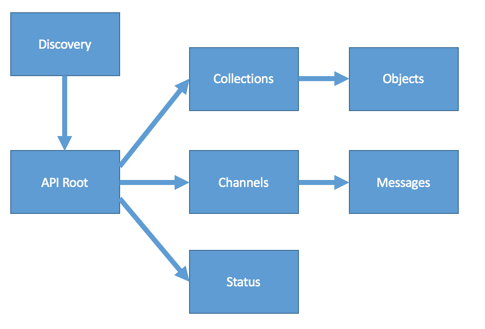 ​1.5.3​ EndpointsAn Endpoint consists of a specific URL and HTTP Method on a TAXII Server that a TAXII Client can contact to engage in one specific type of TAXII exchange. For example, each Collection on a TAXII Server has an Endpoint that can be used to get information about it; TAXII Clients can contact the Collection’s Endpoint to request a description of that Collection. A separate Endpoint is used for the TAXII Client to collect a manifest of that Collection’s Content. Yet another Endpoint is used to get objects from the Collection and, at the same URL, a POST can be used to add objects to the collection. The Endpoints supported by a TAXII Server are summarized in section 3.1 and fully defined in sections 4, 5, and 6.​1.5.4​ CollectionsA TAXII Collection is an interface to a logical repository of CTI objects provided by a TAXII Server and is used by TAXII Clients to send information to the TAXII Server or request information from the TAXII Server. A TAXII Server can host multiple Collections per API Root, and Collections are used to exchange information in a request–response manner. Figure 1.2 below illustrates how Collection based communications are used when a single TAXII Client makes a request to a TAXII Server and the TAXII Server fulfills that request with information available to the TAXII Server (nominally from a database).​1.5.5​ ChannelsA TAXII Channel is maintained by a TAXII Server and enables TAXII Clients to exchange information with other TAXII Clients in a publish-subscribe model. TAXII Clients can publish messages to Channels and subscribe to Channels to receive published messages. A TAXII Server may host multiple Channels per API Root.Figure 1.3 below illustrates how Channel communications are used when a single authorized TAXII Client sends a message to the TAXII Server, and that TAXII Server then distributes the message to all authorized TAXII Clients that are connected to the Channel. The arrows in the following diagrams represent data flow.       Figure 1.2 					     Figure 1.3​1.5.6​ TransportThe TAXII protocol defined in this specification uses HTTPS (HTTP over TLS) as the transport for all communications.​1.5.7​ SerializationThis specification uses UTF-8 encoded JSON as defined in [RFC8259] for the serialization of all TAXII resources.​1.5.8​ Content NegotiationThis specification uses media types (section 3.1.1.1 of [RFC7231]) and an optional "version" parameter in the HTTP Accept header (section 5.3.2 of [RFC7231]) and Content-Type header (section 3.1.1.5 of [RFC7231]) to perform HTTP content negotiation as defined in [RFC7231]. ​1.5.8.1​ Media TypesThe STIX and TAXII media types are defined in the following table and are used in both requests and responses. ​1.5.8.2​ Version ParameterThis section defines the optional version parameter that can be used with content negotiation. The version parameter is defined per the guidelines in section 4.3 of [RFC6838]. The value for the version parameter that represents the final contents of this specification is "2.1". TAXII EDITORS: PLEASE REMOVE THE FOLLOWING TEXT BEFORE CS BALLOTWhile the eventual version indicator for this version of the specification will be "2.1", implementations of draft versions (CSDs) of this specification SHOULD instead advertise "2.1-draft01".This allows pre-final implementations based on Committee Specification Drafts to safely perform content negotiation with each other, even if they would otherwise be incompatible. When this specification is marked as final by the Technical Committee, having advanced to either a CS (committee specification) or an OASIS Standard, implementations MUST only advertise "2.1" to represent this specification. Any content that was used prior to this specification becoming final, and has a designation of "-draftXX") MAY be converted to the final version or deleted.​1.5.9​ Authentication and AuthorizationAccess control to an instance of the TAXII API is specific to the sharing community, vendor, or product and is not defined by this specification.Authentication and Authorization in TAXII is implemented as defined in [RFC7235], using the Authorization and WWW-Authenticate HTTP headers respectively.HTTP Basic authentication, as defined in [RFC7617] is the mandatory to implement authentication scheme in TAXII. As specified in sections 8.2.2 and 8.5.1, TAXII Servers and Clients are required to implement support for HTTP Basic, though other authentication schemes can also be supported. Implementers can allow operators to disable the use of HTTP Basic in their operations.If the TAXII Server receives a request for any Endpoint that requires authentication, regardless of HTTP method, and either an acceptable Authorization header that grants the client access to that object is not sent with the request or the TAXII Server does not determine via alternate means that the client is authorized to access the resource, the TAXII Server responds with a HTTP 401 (Unauthorized) status code and a WWW-Authenticate HTTP header.The WWW-Authenticate header contains one or more challenges, which define which authentication schemes are supported by the TAXII Server. The format of the WWW-Authenticate HTTP header and any challenges are defined in [RFC7235]. To ensure compatibility, it is recommended that any authentication schemes used in challenges be registered in the IANA Hypertext Transfer Protocol (HTTP) Authentication Scheme Registry [HTTP Auth] .A TAXII Server may omit objects, information, or optional fields from any response if the authenticated client is not authorized to receive them, so long as that omission does not violate this specification.​1.5.10​ STIX and Other ContentTAXII is designed with STIX in mind and support for exchanging STIX 2 [STIX™ Version 2.0. Part 1: STIX Core Concepts] content is mandatory to implement. Additional content types are permitted, but specific requirements for STIX are present throughout the document. See section 3.6 for more details.​1.6​ Changes From Earlier VersionsThis section lists all of the major changes from the previous 2.0 version of TAXII.​1.6.1​ TAXII 2.1 Major Changes and AdditionsTAXII 2.1 differs from TAXII 2.0 in the following ways:The DNS SRV record was changed from taxii to taxii2The discovery URL was changed from /taxii/ to /taxii2/The Manifest Resource was changed to represent individual versions of an object, instead of an object with all of its versions.Item based pagination was removed from this version of the specification.The section on content negotiation was updated.The media types were changed throughout the document.Clarification was added to say that API Roots can be relative paths as well as absolute paths.Changed version value in API Roots to match media type.Changed status resource to allow status on success and pending.Add TAXII media type as Accept type in 5.3 and 5.5 since a TAXII error message could be returned.Please see Appendix C for a list GitHub issues that were resolved for this release. ​2​ Data TypesThis section defines the names and permitted values of common types used throughout this specification. These types are referenced by the “Type” column in other sections. This table does not, however, define the meaning of any fields using these types. These types may be further restricted elsewhere in the document.​​3​ TAXII™ API - Core ConceptsThe TAXII API is described as sets of Endpoints. Each Endpoint is identified by the URL that it is accessible at and the HTTP method that is used to make the request. For example, the "Get Collections" Endpoint is requested by issuing a GET to `<api-root>/collections/`. Each Endpoint identifies its URL, which parameters it accepts (including both path parameters and standard parameters), which features it supports (e.g. filtering), and which content types it defines on request and response. It also identifies common error conditions and provides guidance on how to use the Endpoint.This section defines behavior that applies across Endpoints, such as normative requirements to support each Endpoint, sorting, filtering, and error handling.​3.1​ EndpointsSections 4, 5 and 6 define the set of TAXII Endpoints used in the TAXII API. The following normative requirements apply to each Endpoint:The endpoint path in a requests to a TAXII server MUST end in a trailing slash "/". For example:A request for a resource without any filter parameters /<api-root>/collections/<id>/objects/<object-id>/A request for a resource with some filter parameters. /<api-root>/collections/<id>/objects/<object-id>/?match[type]=indicatorAll TAXII requests MUST include a media range in the Accept header and MUST include at least one TAXII media range. Requests for TAXII or STIX content MUST use the values from section 1.5.8 and SHOULD include the optional version parameter defined in that section.All TAXII responses MUST include the appropriate media type and version parameter in the Content-Type header as defined for that Endpoint.TAXII responses SHOULD be the highest version of content (e.g., TAXII, STIX) that the server supports if the version parameter in the Accept header is omitted during content negotiation.TAXII responses with an HTTP success code (200 series) that permit a response body MUST include the appropriate response body for the specified content type as identified in the definition of that Endpoint.TAXII responses with an HTTP error code (400-series and 500-series status codes, defined by sections 6.5 and 6.6 of [RFC7231]) that permit a response body (i.e. are not in response to a HEAD request) MAY contain an error message (see section 3.5.1) in the response body.Requests with media types in the Accept and/or Content-Type headers that are defined for that Endpoint MUST NOT result in an HTTP 406 (Not Acceptable) or HTTP 415 (Unacceptable Media Type) response.Requests with media types in the Accept and/or Content-Type headers that are not defined for that Endpoint MAY be satisfied with the appropriate content or MAY result in an HTTP 406 (Not Acceptable) or HTTP 415 (Unacceptable Media Type) response.TAXII responses to Endpoints that support filtering MUST filter results per the requirements in section 3.4.All TAXII POST requests MUST include a valid Content-Type header.The following table provides a summary of the Endpoints (URLs and HTTP Methods) defined by TAXII and the Resources they operate on.* The actual format of objects is dependent on HTTP Content negotiation, as discussed in section 1.5.8​3.2​ HTTP HeadersThis section summarizes the HTTP headers and defines custom headers used by this specification.​3.3​ SortingFor Object and Manifest Endpoints, objects returned MUST be sorted in ascending order by the date it was added. Meaning, the most recently added object is last in the list.The Collections Endpoint MUST return Collection Resources in a consistent sort order across multiple requests.​3.4​ FilteringThis section defines the URL query parameters used for matching and filtering content. A TAXII Client can request specific content from a TAXII Server by specifying a set of filters included in the request to the server. The URL query parameters listed below specifies what to include in the response from the TAXII Server. If no URL query parameter is specified then the TAXII Client is requesting that all content be returned for that Endpoint, subject to any default behaviors as listed below. If any of the URL query parameters are malformed, the TAXII Server MUST return an HTTP 400 (Bad Request) status code.​​3.4.1​ Supported Fields for Match​3.5​ ErrorsTAXII primarily relies on the standard HTTP error semantics (400-series and 500-series status codes, defined by sections 6.5 and 6.6 of [RFC7231]) to allow TAXII Servers to indicate when an error has occurred. For example, an HTTP 404 (Not Found) status code in response to a request to get information about a Collection means that the Collection could not be found. The tables defining the Endpoints in sections 4 and 5 identify common errors and which response should be used, but are not exhaustive and do not describe all possible errors.In addition to this, TAXII defines an error message structure that is provided in the response body when an error status is being returned. It does not, however, define any error codes or error conditions beyond those defined by HTTP.​3.5.1​ Error MessageMessage Type: errorThe error message is provided by TAXII Servers in the response body when returning an HTTP error status and contains more information describing the error, including a human-readable title and description, an error_code and error_id, and a details structure to capture further structured information about the error. All of the fields are application-specific and clients shouldn't assume consistent meaning across TAXII Servers even if the codes, IDs, or titles are the same. Examples{  "title": "Error condition XYZ",  "description": "This error is caused when the application tries to access data...",  "error_id": "1234",  "error_code": "581234",  "http_status": "409",  "external_details": "http://example.com/ticketnumber1/errorid-1234",  "details": {    "somekey1": "somevalue",    "somekey2": "some other value"  }}​3.6​ Object ResourceResource Name: objectThis resource type is negotiated based on the media type. This specification does not define any form of content wrapper for objects. Instead, objects are the direct payload of HTTP messages. When returning STIX 2 content (the Content-Type header contains application/stix+json;version=2.1) in a TAXII response, the root object MUST be a STIX bundle per section 5 of STIX™ Version 2.0. Part 1: STIX Core Concepts. For example:A single indicator in response to a request for an indicator by ID is enclosed in a bundle.A list of campaigns returned from a Collection is enclosed in a bundle.An empty response with no STIX objects results in an empty bundle.Definitions for media types other than STIX can be found in their respective specifications.Examples{    "type": "bundle",  ...,  "objects": [    {      "type": "indicator",      "id": "indicator--252c7c11-daf2-42bd-843b-be65edca9f61",      ...,    }  ]}​3.7​ Property NamesAll property names and string literals MUST be exactly the same, including case, as the names listed in the property tables in this specification. For example, the discovery resource has a property called api_roots and it must result in the JSON key name "api_roots". Properties marked required in the property tables MUST be present in the JSON serialization of that resource.​3.8​ DNS SRV NamesOrganizations that choose to implement a DNS SRV record in their DNS server to advertise the location of their TAXII Server MUST use the service name taxii2. As defined in [RFC2782], the service name is defined without an underscore, and an underscore is added to construct the correct name in the actual DNS SRV record. The protocol for this DNS SRV record MUST be tcp.ExamplesThe following example is for a DNS SRV record advertising a TAXII Server for the domain “example.com” located at taxii-hub-1.example.com:443:_taxii._tcp.example.com. 86400 IN SRV 0 5 443 taxii-hub-1.example.com​4​ TAXII™ API - Server InformationThe following table provides a summary of the Server Information Endpoints (URLs and HTTP Methods) defined by TAXII and the Resources they operate on.​4.1​ Server DiscoveryThis Endpoint provides general information about a TAXII Server, including the advertised API Roots. It's a common entry point for TAXII Clients into the data and services provided by a TAXII Server. For example, clients auto-discovering TAXII Servers via the DNS SRV record defined in section 1.5.1 will be able to automatically retrieve a discovery response for that server by requesting the /taxii2/ path on that domain.Discovery API responses MAY advertise any TAXII API Root that they have permission to advertise, included those hosted on other servers.4.1.1​ Discovery ResourceResource Name: discoveryThe discovery resource contains information about a TAXII Server, such as a human-readable title, description, and contact information, as well as a list of API Roots that it is advertising. It also has an indication of which API Root it considers the default, or the one to use in the absence of other information/user choice.ExamplesDiscovery URLshttps://taxii.example.com:443/taxii2/https://someserver.example.net/taxii2/​4.2​ Get API Root InformationThis Endpoint provides general information about an API Root, which can be used to help users and clients decide whether and how they want to interact with it. Multiple API Roots MAY be hosted on a single TAXII Server. Often, an API Root represents a single trust group.Each API Root MUST have a unique URL.Each API Root MAY have different authentication and authorization schemes.​4.2.1​ API Root ResourceResource Name: api-rootThe api-root resource contains general information about the API Root, such as a human-readable title and description, the TAXII versions it supports, and the maximum size (max_content_length) of the content body it will accept in a PUT or POST request.ExamplesURLshttps://example.com/api1/https://example.com/api2/https://example.org/trustgroup1/​4.3​ Get StatusThis Endpoint provides information about the status of a previous request. In TAXII 2.1, the only request that can be monitored is one to add objects to a Collection (see section 5.4). It is typically used by TAXII Clients to monitor a POST request that they made in order to take action when it is complete.TAXII Servers SHOULD provide status messages at this Endpoint while the request is in progress until at least 24 hours after it has been marked completed.​4.3.1​ Status ResourceResource Name: statusThe status resource represents information about a request to add objects to a Collection. It contains information about the status of the request, such as whether or not it's completed (status) and the status of individual objects within the request (i.e. whether they are still pending, completed and failed, or completed and succeeded). The status resource is returned in two places: as a response to the initial request (see section 5.4) and in response to a get status request (see section 4.3), which can be made after the initial request to continuously monitor its status.The list of objects that are still pending and the list of objects that have been added are both lists of strings containing the identifier of the object (e.g., for STIX objects, their id). The list of objects that failed to be added is a simple type so that both the id and a message indicating why it failed can be provided.
Type Name: status-detailsThis type represents an object that was added, is pending, or not added to the Collection. It contains the id of the object and a message describing any details about its status.ExamplesURLshttps://example.com/api1/status/2d086da7-4bdc-4f91-900e-d77486753710/https://example.com/api2/status/88dc8293-827e-44f0-a592-4b5302fbe9d3/https://example.org/trustgroup1/status/5d26743b-4ade-4b7d-8fea-f68119d4f909/​5​ TAXII™ API - CollectionsA TAXII Collection is a logical grouping of threat intelligence that enables the exchange of information between a TAXII Client and a TAXII Server in a request-response manner. Collections are hosted in the context of an API Root. Each API Root MAY have zero or more Collections. As with other TAXII Endpoints, the ability of TAXII Clients to read from and write to Collections can be restricted depending on their permissions level.This sections defines the TAXII API Collection Endpoints (URLs and methods), valid media types, and responses. The following table provides a summary of the Endpoints (URLs and HTTP Methods) defined by TAXII and the Resources they operate on.​5.1​ Get CollectionsThis Endpoint provides information about the Collections hosted under this API Root. This is similar to the response to get a Collection (see section 5.2), but rather than providing information about one Collection it provides information about all of the Collections. Most importantly, it provides the Collection's id, which is used to request objects or manifest entries from the Collection.​5.1.1​ Collections ResourceResource Name: collectionsThe collections resource is a simple wrapper around a list of collection resources.Examples​5.2​ Get a CollectionThis Endpoint provides general information about a Collection, which can be used to help users and clients decide whether and how they want to interact with it. For example, it will tell clients what it's called and what permissions they have to it.​5.2.1​ Collection ResourceResource Name: collectionThe collection resource contains general information about a Collection, such as its id, a human-readable title and description, an optional list of supported media_types (representing the media type of objects can be requested from or added to it), and whether the TAXII Client, as authenticated, can get objects from the Collection and/or add objects to it.Examples​5.3​ Get ObjectsThis Endpoint retrieves objects from a Collection. Clients can search for objects in the Collection, retrieve all objects in a Collection, or paginate through objects in the Collection.If the Collection specifies can_read as false for a particular client, this Endpoint MUST return an HTTP 401 (Unauthorized),  HTTP 403 (Forbidden), or HTTP 404 (Not Found) error. To support searching the Collection, the Endpoint supports filtering as defined in section 3.4. Clients can provide one or more filter parameters to get objects with a specific ID, of a specific type, or with a specific version. Future versions of TAXII will add more advanced filtering capabilities.When requesting STIX 2 content, that content will always be delivered in a STIX bundle even if there are no STIX  objects returned or there is only one  object returned. In these cases the bundle will be empty or only contain one object. A bundle is returned even when requesting a specific object ID, as there may be multiple versions of that object that are returned. Other content types can be requested by using a different Accept header, however the specific representation of other content types is not defined.Examples​5.4​ Add ObjectsThis Endpoint adds objects to a Collection.If the Collection specifies can_write as false for a particular client, this Endpoint MUST return an HTTP 401 (Unauthorized),  HTTP 403 (Forbidden), or HTTP 404 (Not Found) error. Successful responses to this Endpoint will contain a status resource describing the status of the request. The status resource contains an id, which can be used to make requests to the get status Endpoint (see section 4.3), a status flag to indicate whether the request is completed or still being processed, and information about the status of the particular objects in the request.If the request is marked pending in the status field, the client SHOULD periodically poll the get status Endpoint to get an updated status until such a time that the status property returns a value of complete. At that point, the request can be considered complete.When adding STIX 2 content, clients MUST deliver all objects in a STIX bundle. Other content types MAY be added (if the Collection supports it) by using a different Content-Type header, however the specific representation of other content types is not defined.Examples​5.5​ Get an ObjectThis Endpoint gets an object from a Collection by its id. It can be thought of as a search where the match[id] parameter is set to the <object-id> in the path. For STIX 2 objects, the <object-id> MUST be the STIX id.If the Collection specifies can_read as false for a particular client, this Endpoint MUST return an HTTP 401 (Unauthorized),  HTTP 403 (Forbidden), or HTTP 404 (Not Found) error. To support getting a particular version of an object, this Endpoint supports filtering as defined in section 3.4. The only valid match parameter is version.When requesting STIX 2 content, the content will always be delivered in a STIX bundle (even if there is zero or only one object returned, in which case the bundle will be empty or only contain one object). It is important to note that even when requesting a single object ID, the response can include multiple versions of the object, thus requiring the need for a bundle. Other content types MAY be requested by using a different Accept header, however the specific representation of other content types is not defined.Examples​5.6​ Get Object ManifestsThis Endpoint retrieves a manifest about the objects in a Collection. It supports filtering identical to the get objects Endpoint (see section 5.3) but rather than returning the object itself it returns metadata about the object. It can be used to retrieve metadata to decide whether it's worth retrieving the actual objects.If the Collection specifies can_read as false for a particular client, this Endpoint MUST return an HTTP 401 (Unauthorized),  HTTP 403 (Forbidden), or HTTP 404 (Not Found) error. This Endpoint supports filtering, which is applied against the source object rather than the manifest entry for an object. Thus, searching the manifest for a type of indicator will return the manifest entries for objects with a type of indicator, even though the manifest doesn't have a type field.​5.6.1​ Manifest ResourceResource Name: manifestThe manifest resource is a simple wrapper around a list of manifest-entry items.Type Name: manifest-entryThe manifest-entry type captures metadata about a single version of an object, indicated by the id property. The metadata includes information such as when that version of the object was added to the Collection, the version of the object itself, and the media type that this specific version of the object is available in.Examples​6​ TAXII™ API - ChannelsRESERVED​7​ Customizing TAXII ResourcesThis section defines how to extent TAXII in an interoperable manner.​7.1​ Custom PropertiesIt is understood that there will be cases where certain information exchanges can be improved by adding properties that are not specified nor reserved in this document; these properties are called Custom Properties. This section provides guidance and requirements for how TAXII Servers and Clients should use and interpret Custom Properties in order to extend TAXII in an interoperable manner.Note: The presence of Custom Properties may introduce variability of behavior depending on whether or not the TAXII Server or Client understands the Custom Properties. A reasonable strategy to minimize unwanted variations in behavior is to provide well defined and consistent rules for processing Custom Properties to any TAXII Server or Client that would be reasonably expected to parse them.​7.1.1​ RequirementsA TAXII resource MAY have any number of Custom Properties.Custom Property names MUST be in ASCII and are limited to characters a-z (lowercase ASCII) and underscore (_).Custom Property names SHOULD start with “x_” followed by a source unique identifier (like a domain name), an underscore and then the name. For example: x_examplecom_customfield. Custom Property names SHOULD be no longer than 30 ASCII characters in length.Custom Property names MUST have a minimum length of 3 ASCII characters.Custom Property names MUST be no longer than 256 ASCII characters in length.Custom Property names that are not prefixed with “x_” may be used in a future version of the specification for a different meaning. If compatibility with future versions of this specification is required, the “x_” prefix MUST be used.Custom Property names SHOULD be unique when produced by the same source and SHOULD use a consistent namespace prefix (e.g., a domain name).Custom Properties SHOULD only be used when there are no existing properties defined by the TAXII specification that fulfill that need.TAXII Servers that receive a TAXII Resource with one or more Custom Properties it does not understand MAY respond in one of two ways: Either refuse to process the content further and respond to the message with an HTTP 422 (Unprocessable Entity) status code, or silently ignore non-understood properties and continue processing the message. TAXII Clients that receive a TAXII Resource with one or more Custom Properties it does not understand MAY silently ignore non-understood properties and continue processing the message. The reporting and logging of errors originating from the processing of Custom Properties depends on the TAXII Server and Client implementations and is therefore not covered in this specification.​Examples{  ...,  "x_acmeinc_scoring": {    "impact": "high",    "probability": "low"  },  ...}​8​ Conformance​8.1​ TAXII™ ServersThis section describes the types of TAXII Servers that can be implemented and which normative requirements those types of servers must conform to.​8.1.1​ TAXII™ 2.1 ServerA "TAXII 2.1 Server" is any software that conforms to the following normative requirements:It MUST support all requirements for a TAXII Collections Server as defined in section 8.1.2.​8.1.2​ TAXII™ 2.1 Collections ServerA "TAXII 2.1 Collections Server" is any software that conforms to the following normative requirements:It MUST support all requirements as defined in section 3, section 4 and section 5. It MUST include all required properties within TAXII Resources, as defined in section 4 and section 5.It MUST support all features listed in section 8.2, Mandatory Server Features.It MAY support any features listed in section 8.3, Optional Server Features. Software supporting an optional feature MUST comply with the normative requirements of that feature.​8.1.3​ TAXII™ 2.1 Channels ServerRESERVED​8.2​ Mandatory Server FeaturesThis sections defines the mandatory features that all TAXII Servers must implement.​8.2.1​ TAXII Server Core RequirementsIt MUST define the URL of the Discovery API to be /taxii2/ and it MUST be located at the root of the server, e.g., https://example.com/taxii2/It MUST support at least one API Root.It MAY support multiple API Roots.It MAY implement other HTTP Methods, Content Types, and/or URLs beyond those defined in this specification.It MUST be capable of sending HTTP responses for features that it supports whose content is valid TAXII as defined in sections 3, 4, 5, and 6 or STIX as defined in [STIX™ Version 2.0. Part 1: STIX Core Concepts].All properties MUST conform to the data type and normative requirements for that property.​8.2.2​ HTTPS and Authentication Server RequirementsIt MUST accept TAXII 2.1 requests using HTTPS [RFC7230].It MUST accept connections using TLS version 1.2 [RFC5246] and SHOULD accept connections using TLS version 1.3 [TLS1.3] or higher.It MUST NOT use the 0-RTT feature of TLS 1.3 [TLS1.3].It SHOULD NOT accept any TLS 1.2 connections that use any of the cipher suites that are listed in the cipher suite blacklist in Appendix A of [RFC7540].It MUST implement the HTTP Basic authentication scheme per [RFC 7617].It MAY permit configurations that enable and/or disable all authentication schemes, including HTTP Basic authentication.It MAY implement additional authentication and authorization schemes beyond HTTP Basic, see section 1.5.9.It MAY restrict access to clients by omitting specific objects, information, or optional fields from any TAXII response.It MAY permit operators to disable all authentication.It MAY choose to not respond to (a.k.a. silently ignore) unauthorized requests.​8.3​ Optional Server FeaturesThis sections defines the optional features that a TAXII Server MAY implement.​8.3.1​ Client Certificate VerificationTAXII 2.1 servers MAY choose to verify a client’s certificate and use it for authentication. TAXII Servers supporting client certificate verification and authentication MUST follow the normative requirements listed in this section.The default strategy for TAXII Servers authenticating and verifying certificates SHOULD be PKIX as defined in [RFC5280], [RFC6818], [RFC6125] et al.It MAY support other certificate verification policies such as Certificate Pinning.​8.4​ TAXII™ ClientsThis section describes the types of TAXII Clients that can be implemented and which normative requirements those types of clients must conform to.​8.4.1​ TAXII™ 2.1 ClientA "TAXII 2.1 Client" is any software that conforms to the following normative requirements:It MUST support all requirements for a TAXII Collections Client as defined in section 8.4.2.​8.4.2​ TAXII™ 2.1 Collections ClientA "TAXII 2.1 Collections Client" is any software that exchanges CTI data with a TAXII 2.1 Collections Server or a TAXII 2.1 Server. A TAXII 2.1 Collections Client conforms to the following normative requirements:It SHOULD be capable of looking up and using the TAXII SRV record from DNS.It MUST support parsing all properties for resources defined in section 4 and section 5.It MUST support all features listed in section 8.5, Mandatory Client Features.​8.4.3​ TAXII™ 2.1 Channels ClientRESERVED​8.5​ Mandatory Client FeaturesThis section defines the mandatory features that all TAXII Clients MUST support.​8.5.1​ HTTPS and Authentication Client RequirementsIt MUST initiate TAXII 2.1 requests to a TAXII 2.1 Server using HTTPS [RFC7230].It MUST support TLS 1.2 and SHOULD use TLS version 1.3 [TLS1.3] or higherIt SHOULD NOT use TLS 1.2 with any of the cipher suites that are listed in the cipher suite blacklist in Appendix A of [RFC7540].It MUST implement the HTTP Basic authentication scheme as a client per [RFC 7617].It MAY implement additional authentication and authorization schemes beyond HTTP Basic, see section 1.5.9.​8.5.2​ Server Certificate VerificationThe default strategy for TAXII Clients authenticating and verifying the server's TLS certificate SHOULD be PKIX as defined in [RFC5280], [RFC6818], [RFC6125] et al.TAXII Clients MAY support other certification verification policies such as:Certificate Pinning: A single or limited set of either hard-coded or physically distributed pinned certificate authorities or end-entity certificates. DANE: DNS-based Authentication of Named Entities [RFC7671]. Systems implementing DANE SHOULD also implement DNSSEC [RFC4033].Note that Self-Signed Certificates (like other certificates which cannot be verified by PKIX) MAY be supported via Certificate Pinning and/or DANE as noted above.​Appendix A. GlossaryAPI Root - A grouping of TAXII Channels, Collections, and related functionality. Channel - A publish-subscribe communications method where messages are exchanged.CTI - Cyber Threat IntelligenceCollection - A logical group of CTI objects.Endpoint - A combination of a URL and HTTP method with defined behavior in TAXII.STIX - Structured Threat Information Expression (STIX™) is a language and serialization format used to exchange cyber threat intelligence (CTI).STIX Content - STIX documents, including STIX Objects, grouped as STIX Bundles.STIX Object - A STIX Domain Object (SDO) or STIX Relationship Object (SRO).TAXII - Trusted Automated eXchange of Intelligence Information (TAXII™) is an application layer protocol for the communication of cyber threat intelligence (CTI). TAXII Client - A software package that connects to a TAXII Server and supports the exchange of CTI.TAXII Server - A software package that supports the exchange of CTI.​Appendix B. AcknowledgmentsTAXII Subcommittee Chairs:Bret Jordan, Symantec Corp.Mark Davidson, NC4Special Thanks:Substantial contributions to this specification from the following individuals are gratefully acknowledged:Terry MacDonald, CosiveJane Ginn, Cyber Threat Intelligence Network, Inc. (CTIN)Richard Struse, DHS Office of Cybersecurity and CommunicationsSergey Polzunov, EclecticIQIain Brown, GDSEric Burger, Georgetown UniversityJason Keirstead, IBMAllan Thomson, LookingGlass CyberRich Piazza, MITRE CorporationCharles Schmidt, MITRE CorporationJohn Wunder, MITRE CorporationMark Davidson, NC4John-Mark Gurney, New Context Services, Inc.Drew Varner, NineFX, Inc.Dave Cridland, SurevineBret Jordan, Symantec Corp.Participants:The following individuals were members of the OASIS CTI Technical Committee during the creation of this specification and their contributions are gratefully acknowledged:Robert Coderre, AccentureKyle Maxwell, AccentureDavid Crawford, AetnaMarcos Orallo, Airbus Group SASRoman Fiedler, AIT Austrian Institute of TechnologyFlorian Skopik, AIT Austrian Institute of TechnologyRyan Clough, AnomaliNicholas Hayden, AnomaliWei Huang, AnomaliAngela Nichols, AnomaliHugh Njemanze, AnomaliKatie Pelusi, AnomaliDean Thompson, Australia and New Zealand Banking Group (ANZ Bank)Alexander Foley, Bank of AmericaRadu Marian, Bank of AmericaSounil Yu, Bank of AmericaVicky Laurens, Bank of MontrealAlexandre Dulaunoy, CIRCLAndras Iklody, CIRCLChristian Studer, CIRCLRaphaïl Vinot, CIRCLSarah Kelley, CISSyam Appala, Cisco SystemsTed Bedwell, Cisco SystemsDavid McGrew, Cisco SystemsMark-David McLaughlin, Cisco SystemsPavan Reddy, Cisco SystemsOmar Santos, Cisco SystemsSam Taghavi Zargar, Cisco SystemsJyoti Verma, Cisco SystemsJart Armin, Cyber Threat Intelligence Network, Inc. (CTIN)Doug DePeppe, Cyber Threat Intelligence Network, Inc. (CTIN)Jane Ginn, Cyber Threat Intelligence Network, Inc. (CTIN)Ben Ottoman, Cyber Threat Intelligence Network, Inc. (CTIN)David Powell, Cyber Threat Intelligence Network, Inc. (CTIN)Andreas Sfakianakis, Cyber Threat Intelligence Network, Inc. (CTIN)Andrew Byrne, DellJeff Odom, DellSreejith Padmajadevi, DellRavi Sharda, DellWill Urbanski, DellEvette Maynard-Noel, DHS Office of Cybersecurity and Communications (CS&C)Sean Sobieraj, DHS Office of Cybersecurity and Communications (CS&C)Marlon Taylor, DHS Office of Cybersecurity and Communications (CS&C)Preston Werntz, DHS Office of Cybersecurity and Communications (CS&C)Wouter Bolsterlee, EclecticIQAdam Bradbury, EclecticIQMarko Dragoljevic, EclecticIQOliver Gheorghe, EclecticIQJoep Gommers, EclecticIQChristopher O'Brien, EclecticIQSergey Polzunov, EclecticIQRutger Prins, EclecticIQAndrei Sîrghi, EclecticIQRaymon van der Velde, EclecticIQTom Vaughan, EclecticIQBen Sooter, Electric Power Research Institute (EPRI)Chris Ricard, Financial Services Information Sharing and Analysis Center (FS-ISAC)Sean Barnum, FireEye, Inc.Phillip Boles, FireEye, Inc.Prasad Gaikwad, FireEye, Inc.Will Green, FireEye, Inc.Rajeev Jha, FireEye, Inc.Anuj Kumar, FireEye, Inc.James Meck, FireEye, Inc.Shyamal Pandya, FireEye, Inc.Paul Patrick, FireEye, Inc.Scott Shreve, FireEye, Inc.Jon Warren, FireEye, Inc.Remko Weterings, FireEye, Inc.Tim Jones, ForeScoutGavin Chow, Fortinet Inc.Steve Fossen, Fortinet Inc.Kenichi Terashita, Fortinet Inc.Ryusuke Masuoka, Fujitsu LimitedDaisuke Murabayashi, Fujitsu LimitedDerek Northrope, Fujitsu LimitedToshitaka Satomi, Fujitsu LimitedKoji Yamada, Fujitsu LimitedKunihiko Yoshimura, Fujitsu LimitedDavid Lemire, G2Jonathan Algar, GDSIain Brown, GDSAdam Cooper, GDSMike McLellan, GDSTyrone Nembhard, GDSChris O'Brien, GDSJames Penman, GDSHoward Staple, GDSChris Taylor, GDSLaurie Thomson, GDSAlastair Treharne, GDSJulian White, GDSBethany Yates, GDSRobert van Engelen, GeniviaEric Burger, Georgetown UniversityAllison Miller, Google Inc.Mark Risher, Google Inc.Yoshihide Kawada, Hitachi, Ltd.Jun Nakanishi, Hitachi, Ltd.Kazuo Noguchi, Hitachi, Ltd.Akihito Sawada, Hitachi, Ltd.Yutaka Takami, Hitachi, Ltd.Masato Terada, Hitachi, Ltd.Adrian Bishop, Huntsman SecurityEldan Ben-Haim, IBMAllen Hadden, IBMSandra Hernandez, IBMJason Keirstead, IBMChenta Lee, IBMJohn Morris, IBMDevesh Parekh, IBMLaura Rusu, IBMRon Williams, IBMPaul Martini, iboss, Inc.Vasileios Mavroeidis, IFIJerome Athias, IndividualJoerg Eschweiler, IndividualStefan Hagen, IndividualElysa Jones, IndividualTerry MacDonald, IndividualAlex Pinto, IndividualTim Casey, Intel CorporationJulie Modlin, Johns Hopkins University Applied Physics LaboratoryMark Moss, Johns Hopkins University Applied Physics LaboratoryMark Munoz, Johns Hopkins University Applied Physics LaboratoryNathan Reller, Johns Hopkins University Applied Physics LaboratoryPamela Smith, Johns Hopkins University Applied Physics LaboratorySubodh Kumar, JPMorgan Chase Bank, N.A.David Laurance, JPMorgan Chase Bank, N.A.Russell Culpepper, Kaiser PermanenteBeth Pumo, Kaiser PermanenteMichael Slavick, Kaiser PermanenteGus Creedon, Logistics Management InstituteWesley Brown, LookingGlassJamison Day, LookingGlassDennis Hostetler, LookingGlassHimanshu Kesar, LookingGlassAllan Thomson, LookingGlassIan Truslove, LookingGlassChris Wood, LookingGlassKent Landfield, McAfeeGreg Back, Mitre CorporationJonathan Baker, Mitre CorporationDesiree Beck, Mitre CorporationMichael Chisholm, Mitre CorporationSam Cornwell, Mitre CorporationIvan Kirillov, Mitre CorporationMichael Kouremetis, Mitre CorporationChris Lenk, Mitre CorporationNicole Parrish, Mitre CorporationRichard Piazza, Mitre CorporationLarry Rodrigues, Mitre CorporationJon Salwen, Mitre CorporationCharles Schmidt, Mitre CorporationRichard Struse, Mitre CorporationAlex Tweed, Mitre CorporationEmmanuelle Vargas-Gonzalez, Mitre CorporationJohn Wunder, Mitre CorporationJames Cabral, MTG Management Consultants, LLC.Scott Algeier, National Council of ISACs (NCI)Denise Anderson, National Council of ISACs (NCI)Josh Poster, National Council of ISACs (NCI)Mike Boyle, National Security AgencyJoe Brule, National Security AgencyJessica Fitzgerald-McKay, National Security AgencyDavid Kemp, National Security AgencyShaun McCullough, National Security AgencyJason Romano, National Security AgencyJohn Anderson, NC4Michael Butt, NC4Mark Davidson, NC4Daniel Dye, NC4Michael Pepin, NC4Natalie Suarez, NC4Benjamin Yates, NC4Sarah Brown, NCI AgencyOscar Serrano, NCI AgencyDaichi Hasumi, NEC CorporationTakahiro Kakumaru, NEC CorporationLauri Korts-P_rn, NEC CorporationTrey Darley, New Context Services, Inc.John-Mark Gurney, New Context Services, Inc.Christian Hunt, New Context Services, Inc.Danny Purcell, New Context Services, Inc.Daniel Riedel, New Context Services, Inc.Andrew Storms, New Context Services, Inc.Drew Varner, NineFX, Inc.Stephen Banghart, NISTDavid Darnell, North American Energy Standards BoardJames Crossland, Northrop GrummanRobert Van Dyk, Northrop GrummanCheolho Lee, NSRICory Casanave, Object Management GroupVishaal Hariprasad, Palo Alto NetworksAharon Chernin, PerchDave Eilken, PerchPhilip Royer, PhantomSourabh Satish, PhantomJohn Tolbert, Queralt Inc.Jay Heidecker, SeekintooJoseph Brand, Semper Fortis SolutionsDuncan Sparrell, sFractal Consulting LLCThomas Schreck, Siemens AGRob Roel, Southern California EdisonArmen Tashjian, Southern California EdisonDave Cridland, Surevine Ltd.Bret Jordan, Symantec Corp.Robert Keith, Symantec Corp.Curtis Kostrosky, Symantec Corp.Chris Larsen, Symantec Corp.Michael Mauch, Symantec Corp.Aubrey Merchant, Symantec Corp.Efrain Ortiz, Symantec Corp.Mingliang Pei, Symantec Corp.Kenneth Schneider, Symantec Corp.Arnaud Taddei, Symantec Corp.Brian Witten, Symantec Corp.Juha Haaga, SynopsysGreg Reaume, TELUSAlan Steer, TELUSCrystal Hayes, The Boeing CompanyAndrew Gidwani, ThreatConnect, Inc.Cole Iliff, ThreatConnect, Inc.Andrew Pendergast, ThreatConnect, Inc.Jason Spies, ThreatConnect, Inc.Ryan Trost, ThreatQuotient, Inc.Nir Yosha, ThreatQuotient, Inc.Patrick Coughlin, TruSTAR TechnologyChris Roblee, TruSTAR TechnologyMark Angel, U.S. BankBrian Fay, U.S. BankJoseph Frazier, U.S. BankMark Heidrick, U.S. BankRichard Shok, U.S. BankEhab Al-Shaer, UNCCBill Chu, UNCCJames Bohling, US Department of Defense (DoD)Eoghan Casey, US Department of Defense (DoD)Gary Katz, US Department of Defense (DoD)Jeffrey Mates, US Department of Defense (DoD)Evette Maynard-Noel, US Department of Homeland SecurityEric Osterweil, VeriSignLee Chieffalo, ViasatWilson Figueroa, ViasatAndrew May, ViasatAles Cernivec, XLABAnthony Rutkowski, Yanna Technologies LLC​Appendix C. Revision History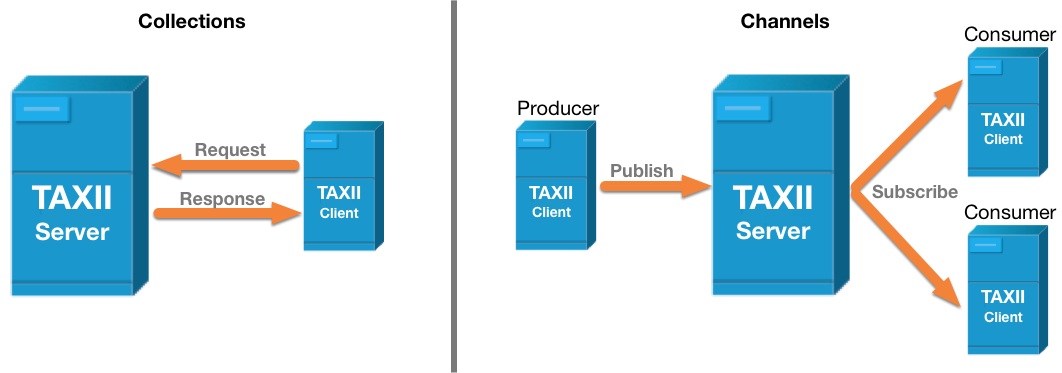 Media Typesapplication/taxii+jsonapplication/stix+jsonMedia Type with Optional Version ParameterDescriptionapplication/taxii+json;version=2.1-draft01 TAXII version 2.1 CSD01 in JSONapplication/stix+json;version=2.1STIX version 2.1 in JSONTypeDescriptionapi-rootAn API Root Resource, see section 4.2.1.booleanA boolean is a value of either true or false. Properties with this type MUST have a literal (unquoted) value of true or false.bundleA STIX Bundle, see section 5 of STIX™ Version 2.0. Part 1: STIX Core Concepts.collectionA Collection Resource, see section 5.2.1.collectionsA Collections Resource, see section 5.1.1.dictionaryA dictionary is a JSON object that captures an arbitrary set of key/value pairs.discoveryA Discovery Resource, see section 4.1.1.errorAn Error Message, see section 3.5.1.identifierAn identifier is an RFC 4122-compliant Version 4 UUID. The UUID MUST be generated according to the algorithm(s) defined in RFC 4122, section 4.4 (Version 4 UUID) [RFC4122].integerThe integer data type represents a whole number. Unless otherwise specified, all integers MUST be capable of being represented as a signed 64-bit value. Additional restrictions MAY be placed on the type where it is used.listThe list type defines a sequence of values ordered based on how they appear in the list. The phrasing “list of type <type>” is used to indicate that all values within the list MUST conform to the specified type. For instance, list of type integer means that all values of the list must be of the integer type. This specification does not specify the maximum number of allowed values in a list, however every instance of a list MUST have at least one value. Specific TAXII resource properties may define more restrictive upper and/or lower bounds for the length of the list.Empty lists are prohibited in TAXII and MUST NOT be used as a substitute for omitting optional properties. If the property is required, the list MUST be present and MUST have at least one value.The JSON MTI serialization uses the JSON array type [RFC8259], which is an ordered list of values.manifestA Manifest Resource, see section 5.6.1.objectAn Object Resource, see section 3.6.statusA Status Resource, see section 4.3.1.stringThe string data type represents a finite-length string of valid characters from the Unicode coded character set [ISO10646] that are encoded in UTF-8. Unicode incorporates ASCII [RFC0020] and the characters of many other international character sets. timestampThe timestamp type defines how timestamps are represented in TAXII and is represented in serialization as a string. The timestamp field MUST be a valid RFC 3339-formatted timestamp [RFC3339] using the format YYYY-MM-DDTHH:mm:ss.[s+]Z where the “s+” represents 1 or more sub-second values. The brackets denote that sub-second precision is optional, and that if no digits are provided, the decimal place MUST NOT be present.The timestamp MUST be represented in the UTC timezone and MUST use the “Z” designation to indicate this.URLMethodsResource Type (section 2)Core Concepts (section 4)/taxii2/GETdiscovery<api-root>/GETapi<api-root>/status/<status-id>/GETstatusCollections (section 5)<api-root>/collections/GETcollections<api-root>/collections/<id>/GETcollection<api-root>/collections/<id>/objects/GET, POSTobject*<api-root>/collections/<id>/objects/<object-id>/GETobject*<api-root>/collections/<id>/manifest/GETmanifestChannels (section 6)<TBD in a future version>TypeDescriptionStandard HeadersAcceptThe Accept header is used by HTTP Requests to specify which Content-Types are acceptable in response. STIX and TAXII define media types and an optional version parameter that can be used in the Accept header. See section 5.3.2 of [RFC7231].AuthorizationThe Authorization header is used by HTTP Requests to specify authentication credentials. See section 4.2 of [RFC7235].Content-TypeThe Content-Type header is used by HTTP to identify the format of HTTP Requests and HTTP Responses. STIX and TAXII define media types and an optional version parameter that can be used in the Content-Type header. See section 3.1.1.5 of [RFC7231].WWW-AuthenticateThe WWW-Authenticate header is used by HTTP Responses to indicate that authentication is required and to specify the authentication schemes and parameters that are supported. See section 4.1 of [RFC7235].Custom HeadersX-TAXII-Date-Added-FirstThe X-TAXII-Date-Added-First header is an extension header. It indicates the date_added timestamp of the first object of the response.The value of this header MUST be a timestamp. All HTTP 200 series responses to the following endpoints MUST include the X-TAXII-Date-Added-First header:GET <api-root>/collections/<id>/manifest/GET <api-root>/collections/<id>/objects/GET <api-root>/collections/<id>/objects/<object-id>/Behaviour of this header on any other endpoint, is not defined.X-TAXII-Date-Added-LastThe X-TAXII-Date-Added-Last header is an extension header. It indicates the date_added timestamp of the last object of the response. The value of this header MUST be a timestamp. All HTTP 200 series responses to the following endpoints MUST include the X-TAXII-Date-Added-Last header:GET <api-root>/collections/<id>/manifest/GET <api-root>/collections/<id>/objects/GET <api-root>/collections/<id>/objects/<object-id>/Behaviour of this header on any other endpoint, is not defined.URL Query ParametersDescriptionadded_afterA single timestamp that filters objects to only include those added after the specified timestamp. The value of this parameter is a timestamp. A request MUST NOT have more than one instance of this URL query parameter. If this parameter is provided it MUST contain only a single timestamp.If no added_after URL query parameter is provided, the server MUST return the oldest records matching the request first. For example, if a server has 100 records (0-99) and limits requests to 10 records at a time and a client makes a request without an added_after URL query parameter, the server would start at record 0 looking for a match and work its way up from oldest to newest finding 10 records that matched the request. The added_after parameter is not in any way related to dates or times in a STIX object or any other CTI object.Note: The HTTP Date header can be used to identify and correct any time skew between client and server.match[<field>]The match parameter defines filtering on the specified <field>. The list of fields that MUST be supported is defined per Endpoint as defined in sections 4, 5, and 6. The match parameter can be specified any number of times, where each match instance specifies an additional filter to be applied to the resulting data and each <field> MUST NOT occur more than once in a request. Said another way, all match fields are ANDed together. All <field> parameters are defined in the following table. Requests MAY use a <field> not defined in this specification, and servers MAY ignore fields they do not understand.Each field MAY contain one or more values. Multiple values are separated by a comma (U+002C COMMA, “,”) without any spaces. If multiple values are present, the match is treated as a logical OR. For instance, ?match[type]=incident,malware specifies a filter for objects that are of type incident OR ttp.Examples?match[type]=incident,malware,threat-actor?match[type]=incident&match[version]=2016-01-01T01:01:01.000ZMatch FieldDescriptionidThe identifier of the object(s) that are being requested. When searching for a STIX Object, this is a STIX ID. 
Examples
?match[id]=indicator--3600ad1b-fff1-4c98-bcc9-4de3bc2e2ffb
?match[id]=indicator--3600ad1b-fff1-4c98-bcc9-4de3bc2e2ffb,sighting--4600ad1b-fff1-4c58-bcc9-4de3bc5e2ffdtypeThe type of the object(s) that are being requested. Only the types listed in this parameter are permitted in the response.

Requests for types defined in [STIX™ Version 2.0. Part 2: STIX Objects] MUST NOT result in an error due to an invalid type.

Requests for other types not defined in [STIX™ Version 2.0. Part 2: STIX Objects] MAY be fulfilled.

Examples
?match[type]=indicator
?match[type]=indicator,sightingversionThe version(s) of the object(s) that are being requested from either an object or manifest endpoint. If no version parameter is provided, the server MUST return only the latest version for each object matching the remainder of the request. Requests MUST NOT contain any duplicate version parameters, meaning, each keyword (all, first, and last) and any specific version (<value>) MUST NOT occur more than once in a request.Valid values for the version parameter are:last  - requests the latest version of an object. This is the default parameter value if no other version parameter is provided. first - requests the earliest version of an object.all - requests all versions of an object. The all keyword MUST NOT be used with any other version parameter.<value> - requests a specific version of an object. For STIX objects, this requests objects whose modified time matches exactly the provided value and the value MUST follow the rules for timestamp as defined in [STIX™ Version 2.0. Part 1: STIX Core Concepts].For example: "2016-01-01T01:01:01.000Z" tells the server to return the exact STIX object with a modified time of "2016-01-01T01:01:01.000Z".For non-STIX objects this value MAY be any string that represents the version of that object type. If the target format does not support object versions, this parameter MUST be ignored.Examples
?match[version]=all?match[version]=last,first
?match[version]=first,2018-03-02T01:01:01.123Z,lastProperty NameTypeDescriptiontitle (required)stringA human readable plain text title for this error.description (optional)stringA human readable plain text description that gives details about the error or problem that was encountered by the application.error_id (optional)stringAn identifier for this particular error instance. A TAXII Server might choose to assign each error occurrence it's own identifier in order to facilitate debugging.error_code (optional)stringThe error code for this error type. A TAXII Server might choose to assign a common error code to all errors of the same type. Error codes are application-specific and not intended to be meaningful across different TAXII Servers.http_status (optional)stringThe HTTP status code applicable to this error. If this property is provided it MUST match the HTTP status code found in the HTTP header.external_details (optional)stringA URL that points to additional details. For example, this could be a URL pointing to a knowledge base article describing the error code. Absence of this field indicates that there are no additional details.details (optional)dictionaryThe details property captures additional server-specific details about the error. The keys and values are determined by the TAXII Server and MAY be any valid JSON object structure.URLMethodsResource Type/taxii2/GETdiscovery<api-root>/GETapi-root<api-root>/status/<status-id>/GETstatusGET /taxii2/Get information about the TAXII Server.GET /taxii2/Get information about the TAXII Server.Response Typediscovery - (application/taxii+json)Responses200 - The request was successful401 - The client needs to authenticate.403 - The client does not have access to this resource.404 - No discovery information could be found or the requester does not have access to get discovery information.Property NameTypeDescriptiontitle (required)stringA human readable plain text name used to identify this server.description (optional)stringA human readable plain text description for this server.contact (optional)stringThe human readable plain text contact information for this server and/or the administrator of this server. default (optional)stringThe default API Root that a TAXII Client MAY use. Absence of this field indicates that there is no default API Root. The default API Root MUST be an item in api_roots.api_roots (optional)list of type stringA list of URLs that identify known API Roots. This list MAY be filtered on a per-client basis. API Root URLs MUST be HTTPS absolute URLs or relative URLs. API Root relative URLs MUST begin with a single `/` character and MUST NOT begin with `//` or '../". API Root URLs MUST NOT contain a URL query component.Examples - Validhttps://taxii.example.com:443/https://someserver.example.net/apiroot1//someapiroot/Examples -Invalid//someserver.example.com/apiroot1../someapiroot/https://foo.edu/bar?bazGET RequestGET /taxii2/ HTTP/1.1Host: example.comAccept: application/taxii+json;version=2.1GET ResponseHTTP/1.1 200 OKContent-Type: application/taxii+json;version=2.1{  "title": "Some TAXII Server",  "description": "This TAXII Server contains a listing of...",  "contact": "string containing contact information",  "default": "https://example.com/api2/",  "api_roots": [    "https://example.com/api1/",    "https://example.com/api2/",    "https://example.net/trustgroup1/"  ]}GET /<api-root>/Get information about a specific API Root.GET /<api-root>/Get information about a specific API Root.Response Typeapi-root - (application/taxii+json)Parameters<api-root> - the base URL of the API Root containing the CollectionsResponses200 - The request was successful401 - The client needs to authenticate.403 - The client does not have access to this resource.404 - No API Root could be found or the requester does not have access to get API Root information.Property NameTypeDescriptiontitle (required)stringA human readable plain text name used to identify this API instance. description (optional)stringA human readable plain text description for this API Root.versions (required)list of type stringThe list of TAXII versions that this API Root is compatible with. The values listed in this property MUST match the media types defined in Section 1.5.8.1 and MUST include the optional version parameter. A value of application/taxii+json;version=2.1 MUST be included in this list to indicate conformance with this specification.max_content_length (required)integerThe maximum size of the request body in octets (8-bit bytes) that the server can support. This applies to requests only and is determined by the server. Requests with total body length values smaller than this value MUST NOT result in an HTTP 413 (Request Entity Too Large) response. If for example, the server supported 100 MB of data, the value for this property would be determined by 100*1024*1024 which equals 104,857,600.GET RequestGET /api1/ HTTP/1.1Host: example.comAccept: application/taxii+json;version=2.1GET ResponseHTTP/1.1 200 OKContent-Type: application/taxii+json;version=2.1{  "title": "Malware Research Group",  "description": "A trust group setup for malware researchers",  "versions": ["application/taxii+json;version=2.1"],  "max_content_length": 104857600}GET /<api-root>/status/<status-id>/Get status information for a specific status ID.GET /<api-root>/status/<status-id>/Get status information for a specific status ID.Response Typestatus - (application/taxii+json)Parameters<api-root> - the base URL of the API Root containing the Collections<status-id> - the identifier of the status message being requestedResponses200 - The request was successful401 - The client needs to authenticate.403 - The client does not have access to this resource.404 - No status could be found or the requester does not have access to get status information.Property NameTypeDescriptionid (required)identifierThe identifier of this Status resource.status (required)stringThe overall status of a previous POST request where an HTTP 202 (Accept) was returned. The value of this property MUST be one of complete or pending. A value of complete indicates that this resource will not be updated further and MAY be removed in the future. A status of pending indicates that this resource MAY update in the future.request_timestamp (optional)timestampThe datetime of the request that this status resource is monitoring.total_count (required)integerThe total number of objects that were in the request. For a STIX bundle this would be the number of objects in the bundle.success_count (required)integerThe number of objects that were successfully created.successes (optional)list of type status-detailsA list of objects that were successfully processed. failure_count (required)integerThe number of objects that failed to be created.failures (optional)list of type status-detailsA list of objects that were not successfully processed.pending_count (required)integerThe number of objects that have yet to be processed.pendings (optional)list of type status-detailsA list of objects that have yet to be processed. Property NameTypeDescriptionid (required)stringThe identifier of the object that succeed, is pending, or failed to be created. For STIX objects the id MUST be the STIX Object id. For object types that do not have their own identifier, the server MAY use any value as the id.message (optional)stringA message indicating more information about the object being created, its pending state, or why the object failed to be created.GET RequestGET /api1/status/2d086da7-4bdc-4f91-900e-d77486753710/ HTTP/1.1Host: example.comAccept: application/taxii+json;version=2.1GET ResponseHTTP/1.1 200 OKContent-Type: application/taxii+json;version=2.1{  "id": "2d086da7-4bdc-4f91-900e-d77486753710",  "status": "pending",  "request_timestamp": "2016-11-02T12:34:34.12345Z",  "total_count": 4,  "success_count": 1,  "successes": [    {      "indicator--c410e480-e42b-47d1-9476-85307c12bcbf"    }  ],  "failure_count": 1,  "failures": [    {      "id": "malware--664fa29d-bf65-4f28-a667-bdb76f29ec98",      "message": "Unable to process object"    }  ],  "pending_count": 2,  "pendings": [    {      "indicator--252c7c11-daf2-42bd-843b-be65edca9f61"    },    {      "relationship--045585ad-a22f-4333-af33-bfd503a683b5"    }  ]}URLMethodsResource Type<api-root>/collections/GETcollections<api-root>/collections/<id>/GETcollection<api-root>/collections/<id>/objects/GET, POSTobject<api-root>/collections/<id>/objects/<object-id>/GETobject<api-root>/collections/<id>/manifest/GETmanifestGET /<api-root>/collections/Get information about all collections.GET /<api-root>/collections/Get information about all collections.Response Typecollections - (application/taxii+json)Parameters<api-root> - the base URL of the API Root containing the CollectionsResponses200 - The request was successful401 - The client needs to authenticate.403 - The client does not have access to this resource.404 - The Collections resource does not exist or the client does not have access to the Collections resource.Property NameTypeDescriptioncollections (optional)list of type collectionA list of Collections. If there are no Collections in the list, this key MUST be omitted and the response is an empty object. The collection resource is defined in section 5.2.1.GET RequestGET /api1/collections/ HTTP/1.1Host: example.comAccept: application/taxii+json;version=2.1GET ResponseHTTP/1.1 200 OKContent-Type: application/taxii+json;version=2.1{  "collections": [    {      "id": "91a7b528-80eb-42ed-a74d-c6fbd5a26116",      "title": "High Value Indicator Collection",      "description": "This data collection is for collecting high value IOCs",      "can_read": true,      "can_write": false,      "media_types": [        "application/stix+json;version=2.1"      ]    },    {      "id": "52892447-4d7e-4f70-b94d-d7f22742ff63",      "title": "Indicators from the past 24-hours",      "description": "This data collection is for collecting current IOCs",      "can_read": true,      "can_write": false,      "media_types": [        "application/stix+json;version=2.1"      ]    }  ]}GET /<api-root>/collections/<id>/Get information about a specific collection.GET /<api-root>/collections/<id>/Get information about a specific collection.Response Typecollection - (application/taxii+json)Parameters<api-root> - the base URL of the API Root containing the Collection<id> - the identifier of the Collection being requestedResponses200 - The request was successful401 - The client needs to authenticate.403 - The client does not have access to this resource.404 - The Collection could not be found or the requester does not have access to get Collection information.Property NameTypeDescriptionid (required)identifierThe id property universally and uniquely identifies this Collection. It is used in the Get Collection Endpoint (see section 5.2) as the <id> parameter to retrieve the Collection.title (required)stringA human readable plain text title used to identify this Collection.description (optional)stringA human readable plain text description for this Collection.can_read (required)booleanIndicates if the requester can read (i.e., GET) objects from this Collection. If true, users are allowed to access the Get Objects, Get an Object, or Get Object Manifests endpoints for this Collection. If false, users are not allowed to access these endpoints. can_write (required)booleanIndicates if the the requester can write (i.e., POST) objects to this Collection. If true, users are allowed to access the Add Objects endpoint for this Collection. If false, users are not allowed to access this endpoint.media_types (optional)list of type stringA list of supported media types for Objects in this Collection. Absence of this field is equivalent to a single-value list containing  application/stix+json. This list MUST describe all media types that the Collection can store.GET RequestGET /api1/collections/91a7b528-80eb-42ed-a74d-c6fbd5a26116/ HTTP/1.1Host: example.comAccept: application/taxii+json;version=2.1GET ResponseHTTP/1.1 200 OKContent-Type: application/taxii+json;version=2.1{  "id": "91a7b528-80eb-42ed-a74d-c6fbd5a26116",  "title": "High Value Indicator Collection",  "description": "This data collection is for collecting high value IOCs",  "can_read": true,  "can_write": false,  "media_types": [    "application/stix+json;version=2.1"  ]}GET /<api-root>/collections/<id>/objects/Get all objects from a collection.GET /<api-root>/collections/<id>/objects/Get all objects from a collection.Response Typebundle - (application/stix+json)Parameters<api-root> - the base URL of the API Root containing the Collection<id> - the identifier of the Collection from which objects are being requestedFilteringYes - id, type, versionResponses200 - The request was successful401 - The client needs to authenticate.403 - The client does not have access to this resource.404 - The Objects resource does not exist or the client does not have access to the Objects resource.GET RequestGET /api1/collections/91a7b528-80eb-42ed-a74d-c6fbd5a26116/objects/ HTTP/1.1Host: example.comAccept: application/taxii+json;version=2.1,application/stix+json;version=2.1GET ResponseHTTP/1.1 200 OKContent-Type: application/stix+json;version=2.1X-TAXII-Date-Added-First: 2018-05-12T03:05:09.15811Z X-TAXII-Date-Added-Last: 2018-05-12T03:05:17.275544Z{    "type": "bundle",  ...  "objects": [    {      "type": "indicator",      ...    }  ]}POST /<api-root>/collections/<id>/objects/Add a new object to a specific collection.POST /<api-root>/collections/<id>/objects/Add a new object to a specific collection.Request Typebundle - (application/stix+json)Response Typestatus - (application/taxii+json)Parameters<api-root> - the base URL of the API Root containing the Collection<id> - the identifier of the Collection to which objects are being addedResponses202 - The request was successful accepted401 - The client needs to authenticate.403 - The client does not have access to write to this resource.404 - The client can not write to this resource or it is not available.413 - The POSTed payload exceeds the max_content_length of the API Root.415 - The client attempted to POST a payload with a content type the server does not support.422 - The object type or version is not supported or could not be processed. This can happen, for example, when sending a version of STIX that this TAXII Server does not support and cannot process, when sending a malformed body, or other unprocessable content.POST RequestPOST /api1/collections/91a7b528-80eb-42ed-a74d-c6fbd5a26116/objects/ HTTP/1.1Host: example.comAccept: application/taxii+json;version=2.1Content-Type: application/stix+json;version=2.1{    "type": "bundle",  ...  "objects": [    {      "type": "indicator",      "id": "indicator--c410e480-e42b-47d1-9476-85307c12bcbf",      ...    }  ]}​​​POST ResponseHTTP/1.1 202 AcceptedContent-Type: application/taxii+json;version=2.1{  "id": "2d086da7-4bdc-4f91-900e-d77486753710",  "status": "pending",  "request_timestamp": "2016-11-02T12:34:34.12345Z",  "total_count": 4,  "success_count": 1,  "successes": [    "indicator--c410e480-e42b-47d1-9476-85307c12bcbf"  ],  "failure_count": 0,  "pending_count": 3}GET /<api-root>/collections/<id>/objects/<object-id>/Get a specific object from a collection.GET /<api-root>/collections/<id>/objects/<object-id>/Get a specific object from a collection.Response Typebundle - (application/stix+json)Parameters<api-root> - the base URL of the API Root containing the Collection<id> - the identifier of the Collection being requested<object-id> - the ID of the object being requestedFilteringYes - versionResponses200 - The request was successful401 - The client needs to authenticate.403 - The client does not have access to this resource.404 - The object could not be found or the requester does not have access to get the object.GET RequestGET /api1/collections/91a7b528-80eb-42ed-a74d-c6fbd5a26116/object/indicator--252c7c11-daf2-42bd-843b-be65edca9f61/ HTTP/1.1Host: example.comAccept: application/taxii+json;version=2.1,application/stix+json;version=2.1GET ResponseHTTP/1.1 200 OKContent-Type: application/stix+json;version=2.1X-TAXII-Date-Added-First: 2018-05-12T03:05:09.15811Z X-TAXII-Date-Added-Last: 2018-05-12T03:05:17.275544Z{    "type": "bundle",  ...,  "objects": [    {      "type": "indicator",      "id": "indicator--252c7c11-daf2-42bd-843b-be65edca9f61",      ...,    }  ]}GET /<api-root>/collections/<id>/manifest/Get manifest information about the contents of a specific collection.GET /<api-root>/collections/<id>/manifest/Get manifest information about the contents of a specific collection.Response Typemanifest - (application/taxii+json)Parameters<api-root> - the base URL of the API Root containing the Collection<id> - the identifier of the Collection being requestedFilteringYes - id, type, versionFiltering is based on properties of the objects that the manifest entries represent. For example, filtering by type=indicator will return manifest entries for objects with a type of indicator.Responses200 - The request was successful401 - The client needs to authenticate.403 - The client does not have access to this resource.404 - The Manifest resource does not exist or the client does not have access to the Manifest resource.Property NameTypeDescriptionobjects (optional)list of type manifest-entryThe list of manifest entries for objects returned by the request. If there are no manifest-entry items in the list, this key MUST be omitted and the response is an empty object.Property NameTypeDescriptionid (required)identifierThe identifier of the object that this manifest entry describes.date_added (optional)timestampThe date and time this object was added.version (optional)stringThe version of this object.For objects in STIX format, the STIX modified field is the version.media_type (optional)stringThe media type that this specific version of the object can be requested in. This value MUST be one of the media types listed on the collection resource.GET RequestGET /api1/collections/91a7b528-80eb-42ed-a74d-c6fbd5a26116/manifest/ HTTP/1.1Host: example.comAccept: application/taxii+json;version=2.1GET ResponseHTTP/1.1 200 OKContent-Type: application/taxii+json;version=2.1X-TAXII-Date-Added-First: 2018-05-12T03:05:09.15811Z X-TAXII-Date-Added-Last: 2018-05-12T03:05:17.275544Z{  "objects": [    {      "id": "indicator--29aba82c-5393-42a8-9edb-6a2cb1df070b",      "date_added": "2016-11-01T03:04:05Z",      "version": "2016-11-03T12:30:59.000Z",      "media_type": "application/stix+json;version=2.1"    },    {      "id": "indicator--ef0b28e1-308c-4a30-8770-9b4851b260a5",      "date_added": "2016-11-01T10:29:05Z",      "version": "2016-11-03T12:30:59.000Z",      "media_type": "application/stix+json;version=2.1"    }  ]}RevisionDateEditor(s)Changes Made012018-04-10Bret JordanDrew VarnerInitial VersionGitHub Issues: 1, 8, 9, 10, 11, 12, 17, 18, 19, 20, 21, 23, 25, 26, 28, 29, 30, 31, 34, 35, 36, 39, 41, 43, 48, 49, 51, 53, 54, 56, 57, 62, 63022018-05-18Bret JordanDrew VarnerFix typos, add clarifying text in some cases, changed DNS SRV record name, changed status resource, and made other minor changes.GitHub Issues: 47, 65, 66, 67, 70, 73, 74, 75